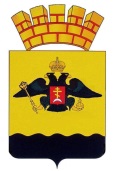 РЕШЕНИЕГОРОДСКОЙ ДУМЫ МУНИЦИПАЛЬНОГО ОБРАЗОВАНИЯГОРОД НОВОРОССИЙСКот_________________								№_______г. НовороссийскО внесении изменений в решение городской Думы муниципального образования город Новороссийск от 21 ноября 2017 года № 243 «Об утверждении Положения о формировании и расходовании средств депутатского фонда по наказам избирателей депутатам городской Думы муниципального образования город Новороссийск»В соответствии с Бюджетным кодексом Российской Федерации, Федеральным законом от 6 октября 2003 года № 131-ФЗ «Об общих принципах организации местного самоуправления в Российской Федерации», руководствуясь Уставом муниципального образования город Новороссийск, городская     Дума     муниципального     образования    город    Новороссийск р е ш и л а:1. Внести в решение городской Думы муниципального образования город Новороссийск от 21 ноября 2017 года № 243 «Об утверждении Положения о формировании и расходовании средств депутатского фонда по наказам избирателей депутатам городской Думы муниципального образования город Новороссийск» (в редакции изменений, принятых решением городской Думы муниципального образования город Новороссийск от 24 сентября 2019 года № 451) следующие изменения:1.1. Пункт 4.1 Положения о формировании и расходовании средств депутатского фонда по наказам избирателей депутатам городской Думы муниципального образования город Новороссийск признать утратившим силу.1.2. «Статья 4. Средства, необходимые для реализации наказов избирателей, учитываются финансовым управлением администрации муниципального образования город Новороссийск (далее - финансовое управление) в бюджете муниципального образования город Новороссийск на текущий финансовый год в сумме 1 500,0 тысяч рублей на один избирательный округ».1.3. Статью 21  Положения изложить в новой редакции:«Статья 21. В случае если в текущем году какой – либо наказ избирателей при осуществлении работ не выполнен в результате неисполнения муниципального контракта по вине поставщика (подрядчика), либо в силу иных причин и обстоятельств, а также в результате экономии, денежные средства, предусмотренные на осуществление соответствующего наказа на следующий финансовый год не переносятся».2. Отделу информационной политики и средств массовой информации администрации муниципального образования город Новороссийск (Сараева) обеспечить официальное опубликование настоящего решения в печатном средстве массовой информации и размещение (опубликование) настоящего решения на официальном сайте администрации и городской Думы муниципального образования город Новороссийск в информационно-телекоммуникационной сети «Интернет».3. Контроль за выполнением настоящего решения возложить на председателя постоянного комитета городской Думы по финансово-бюджетной и экономической политике С.И. Кондратьева и первого заместителя главы муниципального образования С.В. Калинину.4. Настоящее решение вступает в силу с момента его официального опубликования, но не ранее 1 января 2021 года.Глава муниципального                                         Председатель городской Думыобразования город Новороссийск                                               (подпись)_________ И.А.Дяченко                  (подпись)_________А.В.ШаталовКопия верна:Начальник управления деламиГородской Думы                                                                           А.Ф.Коваленко 